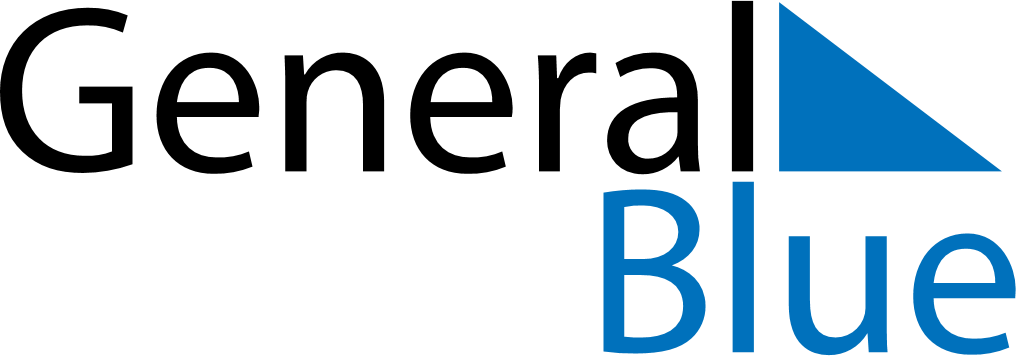 June 2020June 2020June 2020June 2020June 2020June 2020KenyaKenyaKenyaKenyaKenyaKenyaSundayMondayTuesdayWednesdayThursdayFridaySaturday123456Madaraka Day789101112131415161718192021222324252627282930NOTES